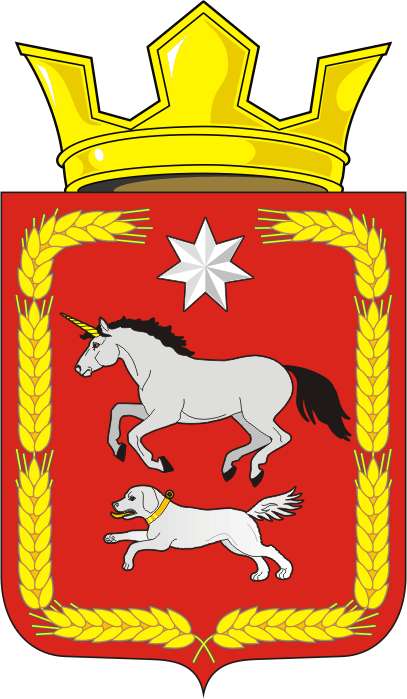 АДМИНИСТРАЦИЯ КАИРОВСКОГО СЕЛЬСОВЕТАСАРАКТАШСКОГО РАЙОНА ОРЕНБУРГСКОЙ ОБЛАСТИП О С Т А Н О В Л Е Н И Е____________________________________________________________________09.10.2019                            с. Каировка                                        № 40-пОб утверждении отчета об исполнении местного бюджета за 9 месяцев 2019 годаВ соответствии с пунктом 5 статьи 264.2 Бюджетного кодекса Российской Федерации и статьей 48 Положения о бюджетном процессе в муниципальном образовании Каировский сельсовет, утвержденном решением Совета депутатов Каировского сельсовета от 27.12.2016  № 601. Утвердить отчет об исполнении местного бюджета за 9 месяцев 2019 года по доходам в сумме 3 360 440,65 руб., по расходам 4 078 788,58 руб., с превышением  расходов над доходами в сумме 718 347,93 руб. с показателями:- Доходы местного бюджета за 9 месяцев 2019 года по кодам классификации доходов бюджетов согласно приложению № 1;- Расходы местного бюджета за 9 месяцев 2019 года по разделам, подразделам классификации расходов бюджетов согласно приложению № 2;- Источники финансирования дефицита бюджета за 9 месяцев 2019 года по группам подгруппам классификации источников финансирования дефицитов бюджетов и группам классификации операций сектора государственного управления согласно приложению № 3.2. Специалисту 1 категории муниципального образования Каировский сельсовет (Казаковой Т.Н.) направить отчет об исполнении местного бюджета за 9 месяцев 2019 года в Совет депутатов Каировского сельсовета и в контрольно-счетный орган «Счетная палата» муниципального образования Саракташский район.3. Обнародовать настоящее постановление и разместить на официальном сайте муниципального образования Каировский сельсовет.4. Контроль за исполнением настоящего постановления оставляю за собой.5. Постановление вступает в силу после подписанияГлава администрации:МО Каировский сельсовет                                             О.М. КажаевРазослано: прокурору района, Счетная палата, Соет депутатов, в бухгалтерию, в дело.Приложение № 1к постановлению администрации Каировского сельсовета от 09.10.2019  № 40-пДоходы местного бюджета за 9 месяцев 2019 года по кодам классификации доходов бюджетовПриложение № 2к постановлению администрации Каировского сельсовета от 09.10.2019  № 40-пРасходы местного бюджета за 9 месяцев 2019 года по разделам, подразделам классификации расходов бюджетовПриложение № 3к постановлению администрации Каировского сельсовета от 09.10.2019  № 40-пИсточники финансирования дефицита бюджета за 9 месяцев 2019 года по группам подгруппам классификации источников финансирования дефицитов бюджетов и группам классификации операций сектора государственного управленияНаименование показателяНаименование показателяКод дохода по бюджетной классификацииКод дохода по бюджетной классификацииУтвержденные бюджетные назначенияИсполненоИсполненоНеисполненные назначенияНеисполненные назначения112234455Доходы бюджета - всегоXX5 150 700,005 150 700,005 150 700,003 360 440,653 360 440,651 790 259,351 790 259,35в том числе:НАЛОГОВЫЕ И НЕНАЛОГОВЫЕ ДОХОДЫ000 10000000000000000000 100000000000000001 766 200,001 766 200,001 766 200,00730 115,65730 115,651 036 084,351 036 084,35НАЛОГИ НА ПРИБЫЛЬ, ДОХОДЫ000 10100000000000000000 10100000000000000569 000,00569 000,00569 000,00151 144,73151 144,73417 855,27417 855,27Налог на доходы физических лиц000 10102000010000110000 10102000010000110569 000,00569 000,00569 000,00151 144,73151 144,73417 855,27417 855,27Налог на доходы физических лиц с доходов, источником которых является налоговый агент, за исключением доходов, в отношении которых исчисление и уплата налога осуществляются в соответствии со статьями 227, 227.1 и 228 Налогового кодекса Российской Федерации000 10102010010000110000 10102010010000110569 000,00569 000,00569 000,00151 020,60151 020,60417 979,40417 979,40Налог на доходы физических лиц с доходов, источником которых является налоговый агент182 10102010011000110182 10102010011000110569 000,00569 000,00569 000,00149 520,60149 520,60419 479,40419 479,40Налог на доходы физических лиц с доходов, источником которых является налоговый агент, за исключением доходов, в отношении которых исчисление и уплата налога осуществляются в соответствии со статьями 227, 227.1 и 228 Налогового кодекса Российской Федерации (пени по соответствующему платежу)182 10102010012100110182 10102010012100110---1 500,001 500,00--Налог на доходы физических лиц с доходов, полученных физическими лицами в соответствии со статьей 228 Налогового кодекса Российской Федерации000 10102030010000110000 10102030010000110---124,13124,13--Налог на доходы физических лиц с доходов, полученных физическими лицами в соответствии со статьей 228 Налогового кодекса Российской Федерации (сумма платежа (перерасчеты, недоимка и задолженность по соответствующему платежу, в том числе по отмененному)182 10102030011000110182 10102030011000110---504,00504,00--Налог на доходы физических лиц с доходов, полученных физическими лицами в соответствии со статьей 228 Налогового кодекса Российской Федерации (пени по соответствующему платежу)182 10102030012100110182 10102030012100110---36,3836,38--Налог на доходы физических лиц с доходов, полученных физическими лицами в соответствии со статьей 228 Налогового кодекса Российской Федерации (прочие поступления)182 10102030014000110182 10102030014000110----416,25-416,25--НАЛОГИ НА ТОВАРЫ (РАБОТЫ, УСЛУГИ), РЕАЛИЗУЕМЫЕ НА ТЕРРИТОРИИ РОССИЙСКОЙ ФЕДЕРАЦИИ000 10300000000000000000 10300000000000000574 200,00574 200,00574 200,00465 748,22465 748,22108 451,78108 451,78Акцизы по подакцизным товарам (продукции), производимым на территории Российской Федерации000 10302000010000110000 10302000010000110574 200,00574 200,00574 200,00465 748,22465 748,22108 451,78108 451,78Доходы от уплаты акцизов на дизельное топливо, подлежащие распределению между бюджетами субъектов Российской Федерации и местными бюджетами с учетом установленных дифференцированных нормативов отчислений в местные бюджеты000 10302230010000110000 10302230010000110211 900,00211 900,00211 900,00210 835,20210 835,201 064,801 064,80Доходы от уплаты акцизов на дизельное топливо, подлежащие распределению между бюджетами субъектов Российской Федерации и местными бюджетами с учетом установленных дифференцированных нормативов отчислений в местные бюджеты (по нормативам, установленным Федеральным законом о федеральном бюджете в целях формирования дорожных фондов субъектов Российской Федерации)100 10302231010000110100 10302231010000110211 900,00211 900,00211 900,00210 835,20210 835,201 064,801 064,80Доходы от уплаты акцизов на моторные масла для дизельных и (или) карбюраторных (инжекторных) двигателей, подлежащие распределению между бюджетами субъектов Российской Федерации и местными бюджетами с учетом установленных дифференцированных нормативов отчислений в местные бюджеты000 10302240010000110000 103022400100001101 500,001 500,001 500,001 602,901 602,90--Доходы от уплаты акцизов на моторные масла для дизельных и (или) карбюраторных (инжекторных) двигателей, подлежащие распределению между бюджетами субъектов Российской Федерации и местными бюджетами с учетом установленных дифференцированных нормативов отчислений в местные бюджеты (по нормативам, установленным Федеральным законом о федеральном бюджете в целях формирования дорожных фондов субъектов Российской Федерации)100 10302241010000110100 103022410100001101 500,001 500,001 500,001 602,901 602,90--Доходы от уплаты акцизов на автомобильный бензин, подлежащие распределению между бюджетами субъектов Российской Федерации и местными бюджетами с учетом установленных дифференцированных нормативов отчислений в местные бюджеты000 10302250010000110000 10302250010000110432 600,00432 600,00432 600,00288 968,69288 968,69143 631,31143 631,31Доходы от уплаты акцизов на автомобильный бензин, подлежащие распределению между бюджетами субъектов Российской Федерации и местными бюджетами с учетом установленных дифференцированных нормативов отчислений в местные бюджеты (по нормативам, установленным Федеральным законом о федеральном бюджете в целях формирования дорожных фондов субъектов Российской Федерации)100 10302251010000110100 10302251010000110432 600,00432 600,00432 600,00288 968,69288 968,69143 631,31143 631,31Доходы от уплаты акцизов на прямогонный бензин, подлежащие распределению между бюджетами субъектов Российской Федерации и местными бюджетами с учетом установленных дифференцированных нормативов отчислений в местные бюджеты000 10302260010000110000 10302260010000110-71 800,00-71 800,00-71 800,00-35 658,57-35 658,57--Доходы от уплаты акцизов на прямогонный бензин, подлежащие распределению между бюджетами субъектов Российской Федерации и местными бюджетами с учетом установленных дифференцированных нормативов отчислений в местные бюджеты (по нормативам, установленным Федеральным законом о федеральном бюджете в целях формирования дорожных фондов субъектов Российской Федерации)100 10302261010000110100 10302261010000110-71 800,00-71 800,00-71 800,00-35 658,57-35 658,57-36 141,43-36 141,43НАЛОГИ НА СОВОКУПНЫЙ ДОХОД000 10500000000000000000 105000000000000007 000,007 000,007 000,005 108,605 108,601 891,401 891,40Налог, взимаемый в связи с применением упрощенной системы налогообложения000 10501000000000110000 105010000000001101 000,001 000,001 000,00996,60996,603,403,40Налог, взимаемый с налогоплательщиков, выбравших в качестве объекта налогообложения доходы000 10501010010000110000 105010100100001101 000,001 000,001 000,00996,60996,603,403,40Налог, взимаемый с налогоплательщиков, выбравших в качестве объекта налогообложения доходы000 10501011010000110000 105010110100001101 000,001 000,001 000,00996,60996,603,403,40Налог, взимаемый с налогоплательщиков, выбравших в качестве объекта налогообложения доходы (сумма платежа (перерасчеты, недоимка и задолженность по соответствующему платежу, в том числе по отмененному)182 10501011011000110182 105010110110001101 000,001 000,001 000,00996,60996,603,403,40Единый сельскохозяйственный налог000 10503000010000110000 105030000100001106 000,006 000,006 000,004 112,004 112,001 888,001 888,00Единый сельскохозяйственный налог000 10503010010000110000 105030100100001106 000,006 000,006 000,004 112,004 112,001 888,001 888,00Единый сельскохозяйственный налог (сумма платежа (перерасчеты, недоимка и задолженность по соответствующему платежу, в том числе по отмененному)182 10503010011000110182 105030100110001106 000,006 000,006 000,004 112,004 112,001 888,001 888,00НАЛОГИ НА ИМУЩЕСТВО000 10600000000000000000 10600000000000000616 000,00616 000,00616 000,0077 999,4377 999,43538 000,57538 000,57Налог на имущество физических лиц000 10601000000000110000 106010000000001107 000,007 000,007 000,002 911,612 911,614 088,394 088,39Налог на имущество физических лиц, взимаемый по ставкам, применяемым к объектам налогообложения, расположенным в границах сельских поселений000 10601030100000110000 106010301000001107 000,007 000,007 000,002 911,612 911,614 088,394 088,39Налог на имущество физических лиц ,взимаемый по ставкам ,применяемых к объектам налогообложения, расположенных в границах поселений182 10601030101000110182 106010301010001107 000,007 000,007 000,002 812,592 812,594 187,414 187,41Налог на имущество физических лиц ,взимаемый по ставкам, применяемый к объектам налогообложения, расположенным в границах сельских поселений (пени по соответствующему платежу)182 10601030102100110182 10601030102100110---99,0299,02--Земельный налог000 10606000000000110000 10606000000000110609 000,00609 000,00609 000,0075 087,8275 087,82533 912,18533 912,18Земельный налог с организаций000 10606030000000110000 106060300000001105 000,005 000,005 000,008 924,198 924,19--Земельный налог с организаций, обладающих земельным участком, расположенным в границах сельских поселений000 10606033100000110000 106060331000001105 000,005 000,005 000,008 924,198 924,19--Земельный налог с организаций, обладающих земельным участком, расположенным в границах сельских поселений (сумма платежа (перерасчеты, недоимка и задолженность по соответствующему платежу, в том числе по отмененному)182 10606033101000110182 106060331010001105 000,005 000,005 000,008 920,728 920,72--Земельный налог с организаций, обладающих земельным участком, расположенным в границах сельских поселений (пени по соответствующему платежу)182 10606033102100110182 10606033102100110---3,473,47--Земельный налог с физических лиц000 10606040000000110000 10606040000000110604 000,00604 000,00604 000,0066 163,6366 163,63537 836,37537 836,37Земельный налог с физических лиц, обладающих земельным участком, расположенным в границах сельских поселений000 10606043100000110000 10606043100000110604 000,00604 000,00604 000,0066 163,6366 163,63537 836,37537 836,37Земельный налог с физических лиц, обладающих земельным участком, расположенным в границах сельских поселений (сумма платежа (перерасчеты, недоимка и задолженность по соответствующему платежу, в том числе по отмененному)182 10606043101000110182 10606043101000110604 000,00604 000,00604 000,0063 492,0863 492,08540 507,92540 507,92Земельный налог с физических лиц, обладающих земельным участком, расположенным в границах сельских поселений (перерасчеты, недоимка и задолженность)182 10606043102100110182 10606043102100110---2 671,552 671,55--ГОСУДАРСТВЕННАЯ ПОШЛИНА000 10800000000000000000 10800000000000000---400,00400,00--Государственная пошлина за совершение нотариальных действий (за исключением действий, совершаемых консульскими учреждениями Российской Федерации)000 10804000010000110000 10804000010000110---400,00400,00--Государственная пошлина за совершение нотариальных действий должностными лицами органов местного самоуправления, уполномоченными в соответствии с законодательными актами Российской Федерации на совершение нотариальных действий000 10804020010000110000 10804020010000110---400,00400,00--Государственная пошлина за совершение нотариальных действий должностными лицами органов местного самоуправления, уполномоченными в соответствии с законодательными актами Российской Федерации на совершение нотариальных действий126 10804020011000110126 10804020011000110---400,00400,00--ДОХОДЫ ОТ ОКАЗАНИЯ ПЛАТНЫХ УСЛУГ И КОМПЕНСАЦИИ ЗАТРАТ ГОСУДАРСТВА000 11300000000000000000 11300000000000000----28,26-28,26--Доходы от оказания платных услуг (работ)000 11301000000000130000 11301000000000130----28,26-28,26--Прочие доходы от оказания платных услуг (работ)000 11301990000000130000 11301990000000130----28,26-28,26--Прочие доходы от оказания платных услуг (работ) получателями средств бюджетов сельских поселений126 11301995100000130126 11301995100000130----28,26-28,26--ДОХОДЫ ОТ ПРОДАЖИ МАТЕРИАЛЬНЫХ И НЕМАТЕРИАЛЬНЫХ АКТИВОВ000 11400000000000000000 11400000000000000---29 714,6729 714,67--Доходы от реализации имущества, находящегося в государственной и муниципальной собственности (за исключением движимого имущества бюджетных и автономных учреждений, а также имущества государственных и муниципальных унитарных предприятий, в том числе казенных)000 11402000000000000000 11402000000000000---27 500,0027 500,00--Доходы от реализации имущества, находящегося в собственности сельских поселений (за исключением движимого имущества муниципальных бюджетных и автономных учреждений, а также имущества муниципальных унитарных предприятий, в том числе казенных), в части реализации основных средств по указанному имуществу000 11402050100000410000 11402050100000410---27 500,0027 500,00--Доходы от реализации имущества, находящегося в оперативном управлении учреждений, находящихся в ведении органов управления сельских поселений (за исключением имущества муниципальных бюджетных и автономных учреждений), в части реализации основных средств по указанному имуществу126 11402052100000410126 11402052100000410---27 500,0027 500,00--Доходы от продажи земельных участков, находящихся в государственной и муниципальной собственности000 11406000000000430000 11406000000000430---2 214,672 214,67--Доходы от продажи земельных участков, государственная собственность на которые разграничена (за исключением земельных участков бюджетных и автономных учреждений)000 11406020000000430000 11406020000000430---2 214,672 214,67--Доходы от продажи земельных участков, находящихся в собственности сельских поселений (за исключением земельных участков муниципальных бюджетных и автономных учреждений)126 11406025100000430126 11406025100000430---2 214,672 214,67--ПРОЧИЕ НЕНАЛОГОВЫЕ ДОХОДЫ000 11700000000000000000 11700000000000000---28,2628,26--Невыясненные поступления000 11701000000000180000 11701000000000180---28,2628,26--Невыясненные поступления, зачисляемые в бюджеты сельских поселений126 11701050100000180126 11701050100000180---28,2628,26--БЕЗВОЗМЕЗДНЫЕ ПОСТУПЛЕНИЯ000 20000000000000000000 200000000000000003 384 500,003 384 500,003 384 500,002 630 325,002 630 325,00754 175,00754 175,00БЕЗВОЗМЕЗДНЫЕ ПОСТУПЛЕНИЯ ОТ ДРУГИХ БЮДЖЕТОВ БЮДЖЕТНОЙ СИСТЕМЫ РОССИЙСКОЙ ФЕДЕРАЦИИ000 20200000000000000000 202000000000000003 384 500,003 384 500,003 384 500,002 630 325,002 630 325,00754 175,00754 175,00Дотации бюджетам бюджетной системы Российской Федерации000 20210000000000150000 202100000000001503 294 600,003 294 600,003 294 600,002 562 900,002 562 900,00731 700,00731 700,00Дотации на выравнивание бюджетной обеспеченности000 20215001000000150000 202150010000001503 014 600,003 014 600,003 014 600,002 282 900,002 282 900,00731 700,00731 700,00Дотации бюджетам сельских поселений на выравнивание бюджетной обеспеченности126 20215001100000150126 202150011000001503 014 600,003 014 600,003 014 600,002 282 900,002 282 900,00731 700,00731 700,00Дотации бюджетам на поддержку мер по обеспечению сбалансированности бюджетов000 20215002000000150000 20215002000000150280 000,00280 000,00280 000,00280 000,00280 000,00--Дотации бюджетам сельских поселений на поддержку мер по обеспечению сбалансированности бюджетов126 20215002100000150126 20215002100000150280 000,00280 000,00280 000,00280 000,00280 000,00--Субвенции бюджетам бюджетной системы Российской Федерации000 20230000000000150000 2023000000000015089 900,0089 900,0089 900,0067 425,0067 425,0022 475,0022 475,00Субвенции бюджетам на осуществление первичного воинского учета на территориях, где отсутствуют военные комиссариаты000 20235118000000150000 2023511800000015089 900,0089 900,0089 900,0067 425,0067 425,0022 475,0022 475,00Субвенции бюджетам сельских поселений на осуществление первичного воинского учета на территориях, где отсутствуют военные комиссариаты126 20235118100000150126 2023511810000015089 900,0089 900,0089 900,0067 425,0067 425,0022 475,0022 475,00Наименование показателяКод расхода по бюджетной классификацииУтвержденные бюджетные назначенияУтвержденные бюджетные назначенияИсполненоНеисполненные назначенияНеисполненные назначения1233455Расходы бюджета - всегоXX6 712 431,534 078 788,584 078 788,582 633 642,952 633 642,95в том числе:ОБЩЕГОСУДАРСТВЕННЫЕ ВОПРОСЫ000 0100 0000000000 000000 0100 0000000000 0002 594 489,591 605 877,351 605 877,35988 612,24988 612,24Функционирование высшего должностного лица субъекта Российской Федерации и муниципального образования000 0102 0000000000 000000 0102 0000000000 000547 000,00393 214,25393 214,25153 785,75153 785,75Муниципальная программа "Реализация муниципальной политики на территории муниципального образования Каировский сельсовет Саракташского района Оренбургской области на 2018-2021 годы"000 0102 5700000000 000000 0102 5700000000 000547 000,00393 214,25393 214,25153 785,75153 785,75Подпрограмма "Осуществление деятельности аппарата управления администрации муниципального образования Каировский сельсовет"000 0102 5710000000 000000 0102 5710000000 000547 000,00393 214,25393 214,25153 785,75153 785,75Глава муниципального образования000 0102 5710010010 000000 0102 5710010010 000547 000,00393 214,25393 214,25153 785,75153 785,75Расходы на выплаты персоналу в целях обеспечения выполнения функций государственными (муниципальными) органами, казенными учреждениями, органами управления государственными внебюджетными фондами000 0102 5710010010 100000 0102 5710010010 100547 000,00393 214,25393 214,25153 785,75153 785,75Расходы на выплаты персоналу государственных (муниципальных) органов000 0102 5710010010 120000 0102 5710010010 120547 000,00393 214,25393 214,25153 785,75153 785,75Фонд оплаты труда государственных (муниципальных) органов126 0102 5710010010 121126 0102 5710010010 121420 000,00302 007,87302 007,87117 992,13117 992,13Взносы по обязательному социальному страхованию на выплаты денежного содержания и иные выплаты работникам государственных (муниципальных) органов126 0102 5710010010 129126 0102 5710010010 129127 000,0091 206,3891 206,3835 793,6235 793,62Функционирование Правительства Российской Федерации, высших исполнительных органов государственной власти субъектов Российской Федерации, местных администраций000 0104 0000000000 000000 0104 0000000000 0002 028 469,591 193 643,101 193 643,10834 826,49834 826,49Муниципальная программа "Реализация муниципальной политики на территории муниципального образования Каировский сельсовет Саракташского района Оренбургской области на 2018-2021 годы"000 0104 5700000000 000000 0104 5700000000 0002 028 469,591 193 643,101 193 643,10834 826,49834 826,49Подпрограмма "Осуществление деятельности аппарата управления администрации муниципального образования Каировский сельсовет"000 0104 5710000000 000000 0104 5710000000 0002 028 469,591 193 643,101 193 643,10834 826,49834 826,49Аппарат администрации муниципального образования000 0104 5710010020 000000 0104 5710010020 0002 028 469,591 193 643,101 193 643,10834 826,49834 826,49Расходы на выплаты персоналу в целях обеспечения выполнения функций государственными (муниципальными) органами, казенными учреждениями, органами управления государственными внебюджетными фондами000 0104 5710010020 100000 0104 5710010020 1001 396 700,00842 067,55842 067,55554 632,45554 632,45Расходы на выплаты персоналу государственных (муниципальных) органов000 0104 5710010020 120000 0104 5710010020 1201 396 700,00842 067,55842 067,55554 632,45554 632,45Фонд оплаты труда государственных (муниципальных) органов126 0104 5710010020 121126 0104 5710010020 1211 072 700,00646 749,25646 749,25425 950,75425 950,75Взносы по обязательному социальному страхованию на выплаты денежного содержания и иные выплаты работникам государственных (муниципальных) органов126 0104 5710010020 129126 0104 5710010020 129324 000,00195 318,30195 318,30128 681,70128 681,70Закупка товаров, работ и услуг для обеспечения государственных (муниципальных) нужд000 0104 5710010020 200000 0104 5710010020 200604 190,59326 996,55326 996,55277 194,04277 194,04Иные закупки товаров, работ и услуг для обеспечения государственных (муниципальных) нужд000 0104 5710010020 240000 0104 5710010020 240604 190,59326 996,55326 996,55277 194,04277 194,04Прочая закупка товаров, работ и услуг126 0104 5710010020 244126 0104 5710010020 244604 190,59326 996,55326 996,55277 194,04277 194,04Межбюджетные трансферты000 0104 5710010020 500000 0104 5710010020 50024 579,0024 579,0024 579,00--Иные межбюджетные трансферты126 0104 5710010020 540126 0104 5710010020 54024 579,0024 579,0024 579,00--Иные бюджетные ассигнования000 0104 5710010020 800000 0104 5710010020 8003 000,00--3 000,003 000,00Уплата налогов, сборов и иных платежей000 0104 5710010020 850000 0104 5710010020 8503 000,00--3 000,003 000,00Уплата налога на имущество организаций и земельного налога126 0104 5710010020 851126 0104 5710010020 8511 500,00--1 500,001 500,00Уплата иных платежей126 0104 5710010020 853126 0104 5710010020 8531 500,00--1 500,001 500,00Обеспечение деятельности финансовых, налоговых и таможенных органов и органов финансового (финансово-бюджетного) надзора000 0106 0000000000 000000 0106 0000000000 00018 112,0018 112,0018 112,00--Муниципальная программа "Реализация муниципальной политики на территории муниципального образования Каировский сельсовет Саракташского района Оренбургской области на 2018-2021 годы"000 0106 5700000000 000000 0106 5700000000 00018 112,0018 112,0018 112,00--Подпрограмма "Осуществление деятельности аппарата управления администрации муниципального образования Каировский сельсовет"000 0106 5710000000 000000 0106 5710000000 00018 112,0018 112,0018 112,00--Межбюджетные трансферты на осуществление части переданных в район полномочий по внешнему муниципальному контролю000 0106 5710010080 000000 0106 5710010080 00018 112,0018 112,0018 112,00--Межбюджетные трансферты000 0106 5710010080 500000 0106 5710010080 50018 112,0018 112,0018 112,00--Иные межбюджетные трансферты126 0106 5710010080 540126 0106 5710010080 54018 112,0018 112,0018 112,00--Другие общегосударственные вопросы000 0113 0000000000 000000 0113 0000000000 000908,00908,00908,00--Непрограммное направление расходов (непрограммные мероприятия)000 0113 7700000000 000000 0113 7700000000 000908,00908,00908,00--Членские взносы в Совет (ассоциацию) муниципальных образований000 0113 7700095100 000000 0113 7700095100 000908,00908,00908,00--Иные бюджетные ассигнования000 0113 7700095100 800000 0113 7700095100 800908,00908,00908,00--Уплата налогов, сборов и иных платежей000 0113 7700095100 850000 0113 7700095100 850908,00908,00908,00--Уплата иных платежей126 0113 7700095100 853126 0113 7700095100 853908,00908,00908,00--НАЦИОНАЛЬНАЯ ОБОРОНА000 0200 0000000000 000000 0200 0000000000 00089 900,0063 526,9563 526,9526 373,0526 373,05Мобилизационная и вневойсковая подготовка000 0203 0000000000 000000 0203 0000000000 00089 900,0063 526,9563 526,9526 373,0526 373,05Муниципальная программа "Реализация муниципальной политики на территории муниципального образования Каировский сельсовет Саракташского района Оренбургской области на 2018-2021 годы"000 0203 5700000000 000000 0203 5700000000 00089 900,0063 526,9563 526,9526 373,0526 373,05Подпрограмма "Обеспечение осуществления части, переданных органами власти другого уровня, полномочий"000 0203 5720000000 000000 0203 5720000000 00089 900,0063 526,9563 526,9526 373,0526 373,05Осуществление первичного воинского учета на территориях, где отсутствуют военные коммисариаты000 0203 5720051180 000000 0203 5720051180 00089 900,0063 526,9563 526,9526 373,0526 373,05Расходы на выплаты персоналу в целях обеспечения выполнения функций государственными (муниципальными) органами, казенными учреждениями, органами управления государственными внебюджетными фондами000 0203 5720051180 100000 0203 5720051180 10089 900,0063 526,9563 526,9526 373,0526 373,05Расходы на выплаты персоналу государственных (муниципальных) органов000 0203 5720051180 120000 0203 5720051180 12089 900,0063 526,9563 526,9526 373,0526 373,05Фонд оплаты труда государственных (муниципальных) органов126 0203 5720051180 121126 0203 5720051180 12169 000,0048 791,8148 791,8120 208,1920 208,19Взносы по обязательному социальному страхованию на выплаты денежного содержания и иные выплаты работникам государственных (муниципальных) органов126 0203 5720051180 129126 0203 5720051180 12920 900,0014 735,1414 735,146 164,866 164,86НАЦИОНАЛЬНАЯ БЕЗОПАСНОСТЬ И ПРАВООХРАНИТЕЛЬНАЯ ДЕЯТЕЛЬНОСТЬ000 0300 0000000000 000000 0300 0000000000 000110 000,0042 775,5642 775,5667 224,4467 224,44Обеспечение пожарной безопасности000 0310 0000000000 000000 0310 0000000000 000110 000,0042 775,5642 775,5667 224,4467 224,44Муниципальная программа "Реализация муниципальной политики на территории муниципального образования Каировский сельсовет Саракташского района Оренбургской области на 2018-2021 годы"000 0310 5700000000 000000 0310 5700000000 000110 000,0042 775,5642 775,5667 224,4467 224,44Подпрограмма "Обеспечение пожарной безопасности на территории муниципального образования Каировский сельсовет"000 0310 5730000000 000000 0310 5730000000 000110 000,0042 775,5642 775,5667 224,4467 224,44Финансовое обеспечение мероприятий по обеспечению пожарной безопасности на территории муниципального образования поселения000 0310 5730095020 000000 0310 5730095020 000110 000,0042 775,5642 775,5667 224,4467 224,44Закупка товаров, работ и услуг для обеспечения государственных (муниципальных) нужд000 0310 5730095020 200000 0310 5730095020 200110 000,0042 775,5642 775,5667 224,4467 224,44Иные закупки товаров, работ и услуг для обеспечения государственных (муниципальных) нужд000 0310 5730095020 240000 0310 5730095020 240110 000,0042 775,5642 775,5667 224,4467 224,44Прочая закупка товаров, работ и услуг126 0310 5730095020 244126 0310 5730095020 244110 000,0042 775,5642 775,5667 224,4467 224,44НАЦИОНАЛЬНАЯ ЭКОНОМИКА000 0400 0000000000 000000 0400 0000000000 0001 395 701,94575 981,57575 981,57819 720,37819 720,37Дорожное хозяйство (дорожные фонды)000 0409 0000000000 000000 0409 0000000000 0001 395 701,94575 981,57575 981,57819 720,37819 720,37Муниципальная программа "Реализация муниципальной политики на территории муниципального образования Каировский сельсовет Саракташского района Оренбургской области на 2018-2021 годы"000 0409 5700000000 000000 0409 5700000000 0001 395 701,94575 981,57575 981,57819 720,37819 720,37Подпрограмма "Развитие дорожного хозяйства на территории муниципального образования Каировский сельсовет"000 0409 5740000000 000000 0409 5740000000 0001 395 701,94575 981,57575 981,57819 720,37819 720,37Содержание и ремонт, капитальный ремонт автомобильных дорог общего пользования и искусственных сооружений на них000 0409 5740095280 000000 0409 5740095280 0001 395 701,94575 981,57575 981,57819 720,37819 720,37Закупка товаров, работ и услуг для обеспечения государственных (муниципальных) нужд000 0409 5740095280 200000 0409 5740095280 2001 395 701,94575 981,57575 981,57819 720,37819 720,37Иные закупки товаров, работ и услуг для обеспечения государственных (муниципальных) нужд000 0409 5740095280 240000 0409 5740095280 2401 395 701,94575 981,57575 981,57819 720,37819 720,37Прочая закупка товаров, работ и услуг126 0409 5740095280 244126 0409 5740095280 2441 395 701,94575 981,57575 981,57819 720,37819 720,37ЖИЛИЩНО-КОММУНАЛЬНОЕ ХОЗЯЙСТВО000 0500 0000000000 000000 0500 0000000000 000100 000,0070 856,0070 856,0029 144,0029 144,00Благоустройство000 0503 0000000000 000000 0503 0000000000 000100 000,0070 856,0070 856,0029 144,0029 144,00Муниципальная программа "Реализация муниципальной политики на территории муниципального образования Каировский сельсовет Саракташского района Оренбургской области на 2018-2021 годы"000 0503 5700000000 000000 0503 5700000000 000100 000,0070 856,0070 856,0029 144,0029 144,00Подпрограмма "Благоустройство на территории муниципального образования Каировский сельсовет"000 0503 5750000000 000000 0503 5750000000 000100 000,0070 856,0070 856,0029 144,0029 144,00Финансовое обеспечение мероприятий по благоустройству территорий муниципального образования поселения000 0503 5750095310 000000 0503 5750095310 000100 000,0070 856,0070 856,0029 144,0029 144,00Закупка товаров, работ и услуг для обеспечения государственных (муниципальных) нужд000 0503 5750095310 200000 0503 5750095310 200100 000,0070 856,0070 856,0029 144,0029 144,00Иные закупки товаров, работ и услуг для обеспечения государственных (муниципальных) нужд000 0503 5750095310 240000 0503 5750095310 240100 000,0070 856,0070 856,0029 144,0029 144,00Прочая закупка товаров, работ и услуг126 0503 5750095310 244126 0503 5750095310 244100 000,0070 856,0070 856,0029 144,0029 144,00КУЛЬТУРА, КИНЕМАТОГРАФИЯ000 0800 0000000000 000000 0800 0000000000 0002 422 340,001 719 771,151 719 771,15702 568,85702 568,85Культура000 0801 0000000000 000000 0801 0000000000 0002 422 340,001 719 771,151 719 771,15702 568,85702 568,85Муниципальная программа "Реализация муниципальной политики на территории муниципального образования Каировский сельсовет Саракташского района Оренбургской области на 2018-2021 годы"000 0801 5700000000 000000 0801 5700000000 0002 422 340,001 719 771,151 719 771,15702 568,85702 568,85Подпрограмма "Развитие культуры на территории муниципального образования Каировский сельсовет"000 0801 5760000000 000000 0801 5760000000 0002 422 340,001 719 771,151 719 771,15702 568,85702 568,85Финансовое обеспечение части переданных полномочий по организации досуга и обеспечению жителей услугами организации культуры и библиотечного обслуживания000 0801 5760075080 000000 0801 5760075080 0001 325 300,00990 000,00990 000,00335 300,00335 300,00Межбюджетные трансферты000 0801 5760075080 500000 0801 5760075080 5001 325 300,00990 000,00990 000,00335 300,00335 300,00Иные межбюджетные трансферты126 0801 5760075080 540126 0801 5760075080 5401 325 300,00990 000,00990 000,00335 300,00335 300,00Финансирование социально значимых мероприятий000 0801 5760095110 000000 0801 5760095110 000280 000,00280 000,00280 000,00--Закупка товаров, работ и услуг для обеспечения государственных (муниципальных) нужд000 0801 5760095110 200000 0801 5760095110 200280 000,00280 000,00280 000,00--Иные закупки товаров, работ и услуг для обеспечения государственных (муниципальных) нужд000 0801 5760095110 240000 0801 5760095110 240280 000,00280 000,00280 000,00--Закупка товаров, работ, услуг в целях капитального ремонта государственного (муниципального) имущества126 0801 5760095110 243126 0801 5760095110 243280 000,00280 000,00280 000,00--Финансовое обеспечение мероприятий, направленных на развитие культуры на территории муниципального образования поселения000 0801 5760095220 000000 0801 5760095220 000817 040,00449 771,15449 771,15367 268,85367 268,85Закупка товаров, работ и услуг для обеспечения государственных (муниципальных) нужд000 0801 5760095220 200000 0801 5760095220 200817 040,00449 771,15449 771,15367 268,85367 268,85Иные закупки товаров, работ и услуг для обеспечения государственных (муниципальных) нужд000 0801 5760095220 240000 0801 5760095220 240817 040,00449 771,15449 771,15367 268,85367 268,85Закупка товаров, работ, услуг в целях капитального ремонта государственного (муниципального) имущества126 0801 5760095220 243126 0801 5760095220 24347 640,0047 640,0047 640,00--Прочая закупка товаров, работ и услуг126 0801 5760095220 244126 0801 5760095220 244769 400,00402 131,15402 131,15367 268,85367 268,85Результат исполнения бюджета (дефицит/профицит)XX-1 561 731,53-718 347,93-718 347,93XXНаименование показателяКод источника финансирования дефицита бюджета по бюджетной классификацииУтвержденные бюджетные назначенияИсполненоНеисполненные назначения13456Источники финансирования дефицита бюджета - всегоX1 561 731,53718 347,93843 383,60в том числе:источники внутреннего финансирования бюджетаX0,000,000,00из них:источники внешнего финансирования бюджетаX0,000,000,00из них:0,000,000,00Изменение остатков средств000 01000000000000000Изменение остатков средств000 010500000000000000,000,000,00увеличение остатков средств, всего000 010500000000005001 561 731,53718 347,93843 383,60Увеличение прочих остатков средств бюджетов000 010502000000005001 561 731,53718 347,93843 383,60Увеличение прочих остатков денежных средств бюджетов000 01050201000000510-5 150 700,00-3 491 095,26XУвеличение прочих остатков денежных средств бюджетов сельских поселений000 01050201100000510-5 150 700,00-3 491 095,26Xуменьшение остатков средств, всего000 01050000000000600-5 150 700,00-3 491 095,26XУменьшение прочих остатков средств бюджетов000 01050200000000600-5 150 700,00-3 491 095,26XУменьшение прочих остатков денежных средств бюджетов000 010502010000006106 712 431,534 209 443,19XУменьшение прочих остатков денежных средств бюджетов сельских поселений000 010502011000006106 712 431,534 209 443,19X000 010600000000005006 712 431,534 209 443,19X000 010600000000006006 712 431,534 209 443,19X